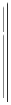 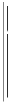 or Section 30(h) of the Investment Company Act of 1940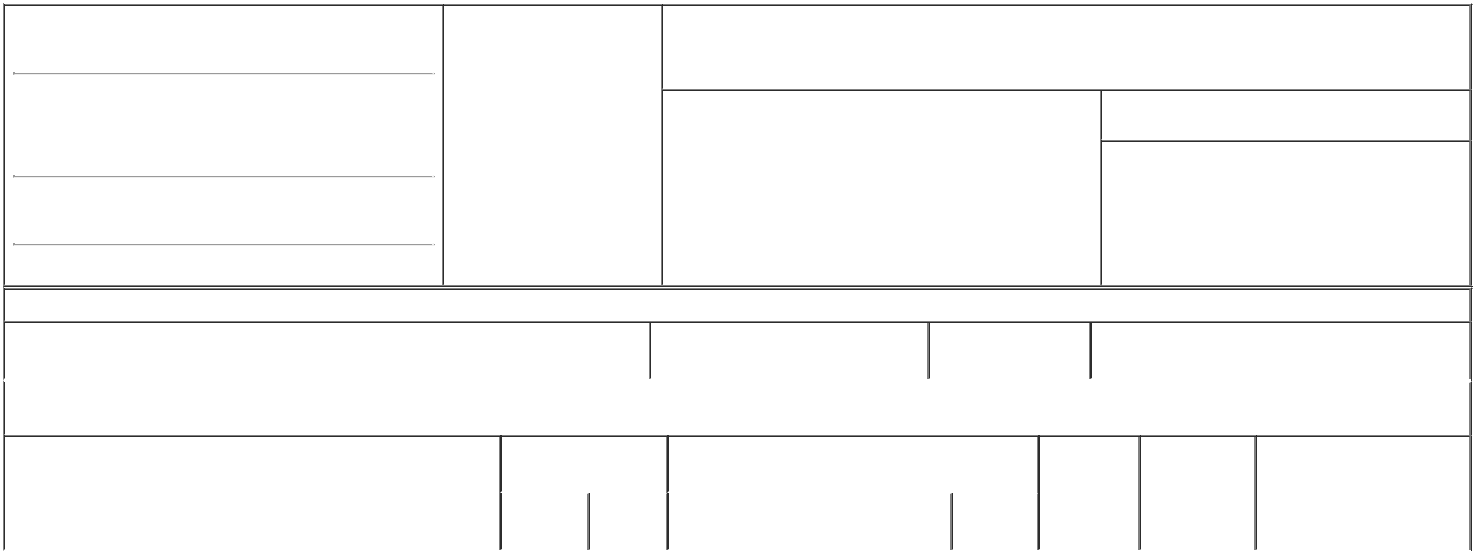 1. Name and Address of Reporting Person*SHELTON RONDate of Event Requiring Statement (Month/Day/Year)05/17/20223. Issuer Name and Ticker or Trading SymbolNavitas Semiconductor Corp [ NVTS ](Last)	(First)	(Middle)C/O NAVITAS SEMICONDUCTOR USA, INC.2101 E. EL SEGUNDO BLVD, STE. 205Relationship of Reporting Person(s) to Issuer (Check all applicable)Director	10% OwnerX	Officer (give title below)	Other (specify below)Sr VP, CFO and TreasurerIf Amendment, Date of Original Filed (Month/Day/Year)Individual or Joint/Group Filing (Check Applicable Line) X Form filed by One Reporting PersonForm filed by More than One Reporting Person(City)	(State)	(Zip)Table I - Non-Derivative Securities Beneficially OwnedTable II - Derivative Securities Beneficially Owned(e.g., puts, calls, warrants, options, convertible securities)Reminder: Report on a separate line for each class of securities beneficially owned directly or indirectly.* If the form is filed by more than one reporting person, see Instruction 5 (b)(v).Intentional misstatements or omissions of facts constitute Federal Criminal Violations See 18 U.S.C. 1001 and 15 U.S.C. 78ff(a). Note: File three copies of this Form, one of which must be manually signed. If space is insufficient, see Instruction 6 for procedure.Persons who respond to the collection of information contained in this form are not required to respond unless the form displays a currently valid OMB Number.RON SHELTON / POWER OF ATTORNEY / FOR SECTION 16 REPORTING PURPOSESKnow all by these presents, that the undersigned hereby constitutes and appoints each of Paul Delva and Doa Yang or either of them signingprepare, execute for and on behalf of the undersigned Forms 3, 4, and 5 in accordance with Section 16(a) of the Securities Exchange Actdo and perform any and all acts for and on behalf of the undersigned which may be necessary or desirable to complete and execute any sutake any other action of any type whatsoever in connection with the foregoing, which, in the opinion of such attorney-in-fact, may be o The undersigned hereby grants to each such attorney-in-fact full power and authority to do and perform any and every act and thing whatsoe This Power of Attorney shall remain in full force and effect until the undersigned is no longer required to file Forms 3, 4, and 5 with reIN WITNESS WHEREOF, the undersigned has caused this Power of Attorney to be executed as of May 27, 2022./s/ Ron Shelton_______________RON SHELTONSEC Form 3FORM 3UNITED STATES SECURITIES AND EXCHANGE COMMISSIONWashington, D.C. 20549Washington, D.C. 20549OMB APPROVALOMB APPROVALINITIAL STATEMENT OF BENEFICIAL OWNERSHIP OF SECURITIESINITIAL STATEMENT OF BENEFICIAL OWNERSHIP OF SECURITIESOMB Number:3235-0104OMB Number:3235-0104Estimated average burdenFiled pursuant to Section 16(a) of the Securities Exchange Act of 1934hours per response:0.5Filed pursuant to Section 16(a) of the Securities Exchange Act of 1934Filed pursuant to Section 16(a) of the Securities Exchange Act of 1934(Street)EL SEGUNDOCA902451. Title of Security (Instr. 4)2. Amount of Securities Beneficially3. Ownership Form:4. Nature of Indirect Beneficial Ownership (Instr. 5)4. Nature of Indirect Beneficial Ownership (Instr. 5)Owned (Instr. 4)Direct (D) or Indirect (I)(Instr. 5)1. Title of Derivative Security (Instr. 4)2. Date Exercisable and2. Date Exercisable and3. Title and Amount of Securities Underlying Derivative3. Title and Amount of Securities Underlying Derivative4.5. Ownership5. Ownership5. Ownership6. Nature of Indirect BeneficialExpiration DateExpiration DateSecurity (Instr. 4)ConversionConversionForm: Direct (D)  Ownership (Instr. 5)Form: Direct (D)  Ownership (Instr. 5)Form: Direct (D)  Ownership (Instr. 5)Form: Direct (D)  Ownership (Instr. 5)(Month/Day/Year)(Month/Day/Year)or Exerciseor Exerciseor Indirect (I)or Indirect (I)or Indirect (I)Price ofPrice of(Instr. 5)(Instr. 5)(Instr. 5)Amount orPrice ofPrice of(Instr. 5)(Instr. 5)(Instr. 5)Amount orDerivativeDerivativeDateExpirationTitleNumber ofSecuritySecurityExercisableDateTitleSharesExplanation of Responses:Remarks:No securities are beneficially owned./s/ Paul D. Delva, attorney-in-fact/s/ Paul D. Delva, attorney-in-fact05/27/202205/27/2022** Signature of Reporting Person** Signature of Reporting PersonDate